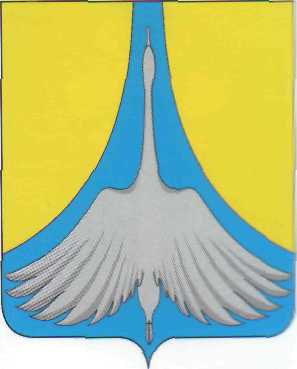 РОССИЙСКАЯ ФЕДЕРАЦИЯАДМИНИСТРАЦИЯ СИМСКОГО ГОРОДСКОГО ПОСЕЛЕНИЯ                           АШИНСКОГО МУНИЦИПАЛЬНОГО РАЙОНА                                                                ЧЕЛЯБИНСКОЙ ОБЛАСТИПОСТАНОВЛЕНИЕ  от 05.10.2023 года   № 200«О внесении изменений в Постановлениеадминистрации Симского городского поселенияот 29.09.2022 года № 180 «Об утверждении административного регламента по предоставлению муниципальной услуги «Утверждение схемы расположения земельного участка или земельных участков на кадастровом плане территории» на территории  Симского городского поселения Ашинского муниципального района Челябинской области»В соответствии с Земельным кодексом Российской Федерации, Федеральным законом от 06.10.2003 N 131-ФЗ "Об общих принципах организации местного самоуправления в Российской Федерации", Федеральным законом от 27.07.2010 г. № 210- ФЗ «Об  организации предоставления государственных и муниципальных услуг», Уставом Симского городского поселения,ПОСТАНОВЛЯЮ:Внести следующие изменения в Приложение № 1 к постановлению Администрации Симского городского поселения от 29.09.2022 года № 180 «Об утверждении административного регламента по предоставлению муниципальной услуги «Утверждение схемы расположения земельного участка или земельных участков на кадастровом плане территории» на территории  Симского городского поселения Ашинского муниципального района Челябинской области»:Пункт 2.6 изложить в следующей редакции:«Срок предоставления муниципальной услуги не должен превышать 9 рабочих дней» 2.Обнародовать настоящее Постановление путем размещения на официальном сайте администрации Симского городского поселения в сети Интернет www.gorodsim.ru .3.Контроль исполнения настоящего распоряжения возложить на заместителя Главы Симского городского поселения Ю.А. Захарову.Глава Симского городского поселения                                                                Р.Р. Гафаров